Working with fractions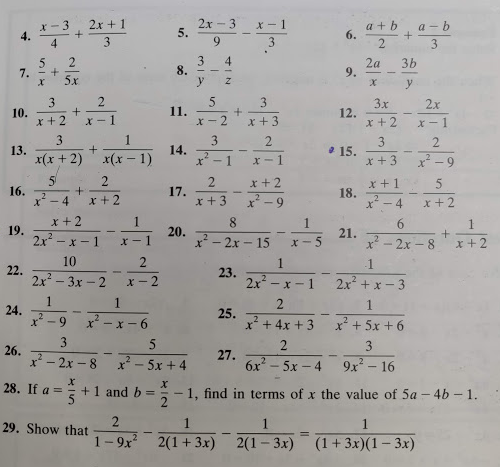 